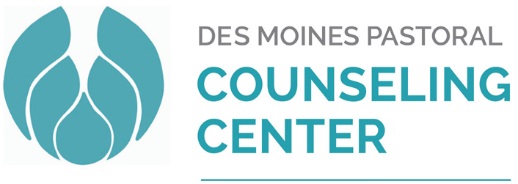 PrairieFire: A Program of Spiritual Renewal and FormationRecommendation FormDear ________________________,	I am applying to the PrairieFire program offered by the Des Moines Pastoral Counseling Center. I am requesting that you serve as a reference for me by writing a letter of recommendation for me. Please address the questions below and provide any additional information you think could be helpful to the co-directors of PrairieFire in evaluating my application. Please send your response, along with this form, to the address below within two weeks of receiving my request.Thank you,How long have you known the applicant and in what way are you acquainted? What is your personal appraisal of the applicant’s gifts and limitations?How would you describe the applicant’s commitment to her/his spiritual journey?Comment on the quality of the applicant’s relationships with others?What is your assessment of the applicant’s capacity for self-reflection and learning?Please add any other comments or observations you would like to offer.Thank you for your assistancePlease return this form and your response to:PrairieFireAttn: Andrea SeversonDes Moines Pastoral Counseling Center8553  Urbandale AvenueUrbandale, IA  50322Signature of Applicant                      Date